В91)
245343Найдите объем многогранника, вершинами которого являются точки A, B, C, D, E, F, A1 правильной шестиугольной призмы, площадь основания которой равна 4, а боковое ребро равно 3.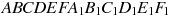 2)
27116Объем треугольной пирамиды равен 15. Плоскость проходит через сторону основания этой пирамиды и пересекает противоположное боковое ребро в точке, делящей его в отношении 1 : 2, считая от вершины пирамиды. Найдите больший из объемов пирамид, на которые плоскость разбивает исходную пирамиду.3)
27065Найдите площадь боковой поверхности правильной треугольной призмы, описанной около цилиндра, радиус основания которого равен , а высота равна 2.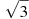 4)
27131Во сколько раз увеличится площадь поверхности правильного тетраэдра, если все его ребра увеличить в два раза?5)
27161Площадь полной поверхности конуса равна 12. Параллельно основанию конуса проведено сечение, делящее высоту пополам. Найдите площадь полной поверхности отсеченного конуса.1)
245363Найдите угол DBD1 прямоугольного параллелепипеда, для которого AB=4, AD=3, AA1=5. Ответ дайте в градусах.2)
284358Высота конуса равна 7, а диаметр основания — 48. Найдите образующую конуса.3)
284361Площадь боковой поверхности цилиндра равна , а диаметр основания — 1. Найдите высоту цилиндра.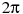 4)
284354В правильной треугольной пирамиде SABC медианы основания пересекаются в точке N. Площадь треугольника ABC равна 13, объем пирамиды равен 78 . Найдите длину отрезка NS.5)
284350В правильной четырехугольной пирамиде SABCD точка O — центр основания, S вершина, SO=4, SC=5. Найдите длину отрезка AC.